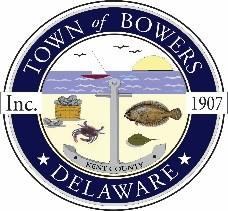 Town of Bowers3357 Main St., Frederica, DE19946(302)572-9000
Bowersbeach.delaware.govAGENDAThursday, June 24, 2021Regular meeting to be brought to order at 7:00pmJoin Zoom MeetingMeeting ID: 896 1742 0697Passcode: 866584Pledge of AllegianceMINUTES AND REPORTSMeeting Minutes Approval for April 2021Meeting Minutes Approval for May 2021Treasurer’s ReportApproval for May 2021COMMITTEE REPORTSParking LotWatermen’s ParkParks and Recreation Planning/Zoning Code RevisionsStreetsCode Enforcement:Board of AdjustmentsOLD BUSINESSDrainage on North Bayshore DriveDredgingNEW BUSINESSElectionsBudgetARPA FundsMayor’s CommentsUpcoming Museum EventsRESIDENT CONCERNS/TOPICSDogs on the BeachWyatt Avenue vs Wyatt StreetNo Outlet sign needed on WyattReminder: please notify Ada Puzzo or Shirley Pennington by the first Thursdayof every month if you have a concern or topic you would like to address at the next Town Meeting